Załącznik Nr 3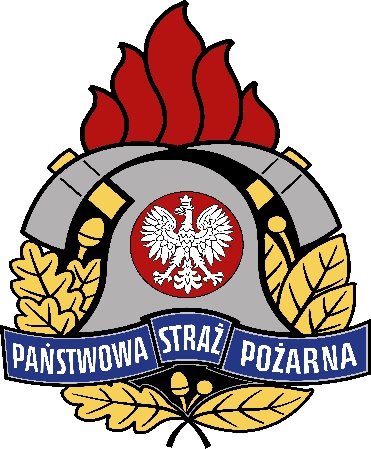 Komenda WojewódzkaPaństwowej Straży Pożarnejw KrakowieU M O W A DOSTAWA ENERGII ELEKTRYCZNEJ DLA KW PSP W KRAKOWIEKraków,  dnia ………………..2019 r. UMOWA – projektnr WZP.2370.13…….2019zawarta w dniu ………………….. r. pomiędzy: Skarbem Państwa - Komendą Wojewódzką Państwowej Straży Pożarnej w Krakowie, ul. Zarzecze 106, 30-134 Kraków, NIP 675-00-07-386, zwaną dalej Odbiorcą, reprezentowaną przez:- …………………………………………………………………………………….…a Firmą …………………………………………………….…………………………………….ul .………………….., …………………, NIP ………………….., REGON ……………….., KRS ………………… zwaną dalej Wykonawcą, reprezentowaną przez: - ……………………………………………………………………………………..W wyniku wyboru przez Zamawiającego oferty Wykonawcy w postępowaniu o udzielenie zamówienia publicznego w trybie przetargu nieograniczonego, zgodnie z ustawą z dnia 29.01.2004 r. Prawo zamówień publicznych (t. j. Dz. U. z 2019 r. poz. 1843) zawiera się umowę o następującej  treści:Odbiorca i Wykonawca zwani są łącznie „Stronami”.§ 1Postanowienia ogólnePrzedmiotem umowy jest określenie praw i obowiązków Stron, związanych z dostawą energii elektrycznej na potrzeby Odbiorcy do punktów poboru energii elektrycznej wymienionych w Załączniku nr 1 do niniejszej umowy. Dostawy odbywają się na zasadach określonych przepisami ustawy z dnia 10 kwietnia 1997 r. - Prawo energetyczne, zgodnie z obowiązującymi rozporządzeniami do ww. ustawy oraz przepisami ustawy z dnia 23 kwietnia 1964 r. – Kodeks Cywilny (zasadami określonymi w koncesjach, postanowieniami niniejszej Umowy) oraz w oparciu o ustawę z dnia 29 stycznia 2004 r. - Prawo zamówień publicznych (t. j. Dz. U. z 2019 r. poz. 1843).Niniejsza Umowa opiera się na warunkach wynikających z oferty złożonej przez …………………………………………….. .Dostawa odbywa się za pośrednictwem sieci dystrybucyjnej należącej do lokalnego Operatora Systemu Dystrybucyjnego (zwanego dalej OSD), z którym Odbiorca ma zawartą lub zawrze umowę o świadczenie usług dystrybucji najpóźniej w dniu rozpoczęcia dostawy energii elektrycznej. Niniejsza Umowa reguluje wyłącznie warunki dostawy energii elektrycznej i nie zastępuje umowy o świadczenie usług dystrybucyjnych.Wykonawca oświadcza, że posiada aktualną koncesję na obrót energią elektryczną, numer koncesji …………………………………………………………………. z dnia ……………………, wydaną przez Prezesa Urzędu Regulacji Energetyki na okres do dnia …………………………….. Wykonawca oświadcza, że ma zawartą stosowną umowę z OSD, umożliwiającą sprzedaż energii elektrycznej do obiektów Odbiorcy za pośrednictwem sieci dystrybucyjnej OSD.§ 2Zasady sprzedaży energii elektrycznejWykonawca zobowiązuje się do sprzedaży energii elektrycznej, a Odbiorca zobowiązuje się do kupna energii elektrycznej dla punktów poboru energii elektrycznej określonych 
w Załączniku nr 1 na zasadach przyjętych w ustawie prawo energetyczne oraz wydanych na jej podstawie aktach wykonawczych.Wykonawca zobowiązuje się do: sprzedaży energii elektrycznej z zachowaniem obowiązujących standardów jakościowych wskazanych w § 4 niniejszej Umowy,prowadzenia ewidencji wpłat należności zapewniającej poprawność rozliczeń,udostępnienia Odbiorcy danych pomiarowo-rozliczeniowych w zakresie sprzedaży energii elektrycznej do obiektów objętych Umową otrzymanych przez OSD,sporządzenia raportu na koniec danego roku zużycia energii elektrycznej dla poszczególnych punktów poboru liczonych w kWh ujętych w załączniku nr 1 do niniejszej umowy. Przedmiotowy raport będzie dostarczony z fakturą za miesiąc grudzień danego roku,zapewnienia bilansowania i rozliczania nadwyżek energii wytworzonej w mikro instalacjach Odbiorcy z 2 punktów przy ul. Zarzecze 106  w Krakowie (moc 27 kWh)  oraz ul. Obrońców Modlina 2 w Krakowie (moc 13 kWh)złożenia dotychczasowemu operatorowi zgłoszenia o zawarciu niniejszej umowy/powiadomienia o zmianie sprzedawcy,wypowiedzenia dotychczas obowiązujących umów sprzedaży energii elektrycznej / umów kompleksowych lub przygotowania dokumentów do indywidualnego wypowiedzenia umów (o ile dotyczy),dokonania względem OSD wszelkich czynności związanych z procesem zmiany sprzedawcy i sprzedażą energii elektrycznej.ścisłej współpracy z Odbiorcą w zakresie umowy.Odbiorca zobowiązuje się do:pobierania energii elektrycznej zgodnie z obowiązującymi przepisami i warunkami Umowy,terminowego regulowania należności za energię elektryczną,zabezpieczenia przed uszkodzeniem lub zniszczeniem urządzeń pomiarowych oraz plomb, w tym plomb legalizacyjnych na wszystkich elementach, a w szczególności plomb zabezpieczeń głównych i w układzie pomiarowo-rozliczeniowymprzekazywaniu Wykonawcy istotnych informacji dotyczących realizacji Umowy, w szczególności o zmianach w umowie dystrybucyjnej, mających wpływ na realizację Umowy,wystawienia pełnomocnictwa do realizacji czynności wskazanych w § 2 ust. 2 pkt. 
6), 7), 8). Odbiorca oświadcza, iż zapewni utrzymanie umowy na świadczenie usług dystrybucji 
w mocy przez cały okres trwania niniejszej umowy sprzedaży energii elektrycznej. Strony zobowiązują się do: niezwłocznego wzajemnego informowania się o zauważonych wadach lub usterkach 
w układzie pomiarowo-rozliczeniowym oraz o innych okolicznościach mających wpływ na rozliczenia za energię elektryczną,zapewnienia wzajemnego dostępu do danych oraz wglądu do materiałów stanowiących podstawę do rozliczeń za dostarczoną energię elektryczną w zakresie niezbędnym dla dokonania weryfikacji lub potwierdzenia zgodności. Strony ustalają, że w przypadku wprowadzenia w trybie zgodnym z prawem ograniczeń 
w dostarczaniu i poborze energii, Odbiorca jest obowiązany do dostosowania dobowego poboru energii do planu ograniczeń stosownie do komunikatów radiowych lub indywidualnego zawiadomienia. Za ewentualnie wynikłe z tego tytułu szkody Wykonawca nie ponosi odpowiedzialności.§ 3Bilansowanie handloweZgodnie z treścią prawa energetycznego „Bilansowanie handlowe” jest to zgłoszenie operatorowi systemu przesyłowego elektroenergetycznego przez podmiot odpowiedzialny za bilansowanie handlowe realizacji umów sprzedaży energii elektrycznej zawartych przez użytkowników systemu i prowadzenie z nimi rozliczeń różnicy rzeczywistej ilości dostarczonej albo pobranej energii elektrycznej i wielkości określonych w tych umowach dla każdego okresu rozliczeniowego.W ramach niniejszej Umowy Wykonawca jest odpowiedzialny za bilansowanie handlowe.Wykonawca zwalnia Odbiorcę z wszelkich kosztów i obowiązków związanych z niezbilansowaniem. Koszty wynikające z dokonania bilansowania uwzględnione są w cenie energii elektrycznej określonej w §5 umowy.Odbiorca oświadcza, iż wszystkie prawa i obowiązki związane z bilansowaniem handlowym wynikające z niniejszej Umowy, w tym opracowywanie i zgłaszanie grafików handlowych do Operatora Systemu Przesyłowego, leżą po stronie Wykonawcy.§ 4Standardy jakościoweWykonawca zobowiązuje się zapewnić Odbiorcy standardy jakościowe obsługi zgodne 
z obowiązującymi przepisami Prawa energetycznego oraz rozporządzeniem Ministra Gospodarki z dnia 4 maja 2007 r. w sprawie szczegółowych warunków funkcjonowania systemu elektroenergetycznego (Dz. U. z 2007 r. nr 93 poz. 623 z późn. zm.).Wykonawca nie gwarantuje ciągłości sprzedaży energii elektrycznej oraz nie ponosi odpowiedzialności za niedostarczenie energii elektrycznej do punktów poboru energii elektrycznej Odbiorcy w przypadku klęsk żywiołowych, innych przypadków siły wyższej, awarii w systemie oraz awarii sieciowych, jak również z powodu wyłączeń dokonywanych przez OSD. Szczegółowe zasady dotyczące niedotrzymania ciągłości dostaw energii elektrycznej regulowane są w umowie o świadczenie usług dystrybucji energii elektrycznej podpisanej z lokalnym OSD. W przypadku niedotrzymania standardów jakościowych obsługi określonych obowiązującymi przepisami prawa, Wykonawca ponosi odpowiedzialność określoną 
w Ustawie PE oraz obowiązujących rozporządzeniach do wyżej wymienionej Ustawy. § 5Cena energii elektrycznejStrony ustalają jednostkową cenę netto (PLN) za 1 kWh energii elektrycznej  
w czasie obowiązywania Umowy określonym w § 9, dla punktów poboru wymienionych 
w Załączniku nr 1 w wysokości:Grupa taryfowa C 11: netto……….…zł/kWhGrupa taryfowa C 21: netto………….zł/kWhCena jednostkowa netto (tj. cena bez podatku VAT) podana w formularzu cenowym będzie podlegała zmianie tylko w przypadku ustawowej zmiany opodatkowania energii elektrycznej podatkiem akcyzowym.  Maksymalna wartość wynagrodzenia brutto za wykonanie przedmiotu umowy zgodnie ze złożoną ofertą wynosi:  ………………………………… brutto, w tym stawka podatku VAT 23%. (słownie: ………………………………………………………………  00/100)Wartość wynagrodzenia brutto określonego w ust. 3 podlegała będzie zmianie w przypadku ustawowej zmiany stawki podatku VAT lub ustawowej zmianie opodatkowania energii elektrycznej podatkiem akcyzowym.Wartość wynagrodzenia brutto określonego w ust. 3 może również ulec zmianie, w wyniku wystąpienia różnicy pomiędzy prognozowaną a faktyczną ilością zużytych kWh. 
W przypadku, gdy ilość faktycznie zużytej energii elektrycznej zmierzonej w kWh, będzie odbiegała od ilości przyjętej jako prognozowana przez Odbiorcę, wynagrodzenie określone w ust. 3 zostanie proporcjonalnie zmienione przy zachowaniu ceny jednostkowej, określonej w ust. 1.§ 6RozliczeniaRozliczenia za pobraną energię elektryczną odbywać się będą zgodnie z okresem rozliczeniowym stosowanym przez OSD działającym na danym terenie. Wykonawca otrzymywać będzie wynagrodzenie z tytułu realizacji niniejszej umowy w wysokości określonej w § 5 ust. 1 netto za 1 kWh zużytej energii elektrycznej na podstawie wskazań układu/układów pomiarowo – rozliczeniowego/rozliczeniowych (dot. wartości rzeczywistych, a nie prognozowanych) dostarczonych przez OSD w danym okresie rozliczeniowym do obiektów Odbiorcy ujętych w załączniku nr 1 do niniejszej umowy, powiększone o podatek VAT. W przypadku stwierdzenia błędów w pomiarze lub odczycie wskazań układu pomiarowo-rozliczeniowego, które spowodowały zaniżenie lub zawyżenie faktycznie pobranej energii elektrycznej Odbiorca jest obowiązany do uregulowania należności za energię elektryczną na podstawie ilości energii elektrycznej stanowiącej średnią liczbę jednostek energii elektrycznej za okres doby, obliczaną na podstawie sumy jednostek energii elektrycznej prawidłowo wykazanych przez układ pomiarowo-rozliczeniowy w poprzednim okresie rozliczeniowym, pomnożoną przez liczbę dni okresu, którego dotyczy korekta faktury. W wyliczaniu wielkości korekty należy uwzględnić sezonowość poboru energii elektrycznej oraz inne udokumentowane okoliczności mające wpływ na wielkość poboru tej energii.Jeżeli nie można ustalić średniego dobowego  zużycia energii elektrycznej na podstawie poprzedniego okresu rozliczeniowego, podstawą wyliczenia wielkości korekty jest wskazanie układu pomiarowo-rozliczeniowego z  następnego  okresu  rozliczeniowego.Jeżeli błędy wskazane w ust. 2 spowodowały zawyżenie lub zaniżenie należności za dostarczoną energię elektryczną Wykonawca jest obowiązany dokonać korekty uprzednio wystawionych faktur.Wykonawcy przysługuje wynagrodzenie tyko za faktycznie zużytą ilość kWh. W przypadku niewykorzystania prognozowanej ilości kWh określonej w SIWZ, Wykonawca nie będzie żądał wynagrodzenia ani nie będzie posiadał innych roszczeń.Strony ustalają następującą formę i terminy rozliczeń: Wykonawca wystawia Odbiorcy na koniec okresu rozliczeniowego fakturę, po otrzymaniu danych pomiarowo rozliczeniowych od OSD. Termin płatności będzie każdorazowo określony w treści wystawionych przez Wykonawcę faktur i określony na 30 dni od daty prawidłowo wystawionej faktury, z zastrzeżeniem, że Wykonawca dostarczy Odbiorcy fakturę na co najmniej 21 dni przed tak określonym terminem płatności. W razie niezachowania tego terminu, termin płatności wskazany w fakturze zostanie automatycznie przedłużony o czas opóźnienia,Zaleca się wystawianie faktury zbiorczej obejmującej wszystkie punkty poboru energii elektrycznej Odbiorcy objęte tą samą grupą taryfową z podziałem na grupy punktów poboru energii elektrycznej wskazane przez Odbiorcę, wymienione w Załączniku nr 1 niniejszej umowy.§ 7PłatnościStrony ustalają, że terminem spełnienia świadczenia jest dzień uznania rachunku bankowego Wykonawcy.Niedotrzymanie terminów płatności określonych w § 6 ust. 6 pkt 1 Umowy, uprawnia Wykonawcę do żądania odsetek w wysokości ustawowej.O zmianach numerów rachunków bankowych lub danych adresowych Strony zobowiązują się wzajemnie powiadamiać w formie pisemnej pod rygorem poniesienia kosztów związanych z mylnymi operacjami bankowymi.W przypadku wątpliwości co do prawidłowości naliczeń, okresu rozliczeniowego lub innych pozycji w wystawionej fakturze Odbiorca złoży pisemną reklamację. Wykonawca obowiązany jest rozstrzygnąć merytorycznie złożoną reklamację w terminie do 14 dni od daty jej złożenia w przypadku złożenia e-mailem lub faksem lub od daty otrzymania w przypadku doręczenia w formie pisemnej przez upoważnionych pracowników Odbiorcy na wskazany adres, a jeżeli reklamacja wymaga wystawienia dokumentu księgowego (faktury korygującej, noty księgowej), to również Wykonawca obowiązany jest w tym terminie taki dokument wystawić.§ 8Wstrzymanie dostarczania energiiWykonawca może wystąpić do OSD o wstrzymanie dostarczania energii elektrycznej 
w przypadku, gdy Odbiorca zwleka z zapłatą za pobraną energię elektryczną co najmniej przez okres 30 dni po upływie terminu płatności.Wstrzymanie sprzedaży energii elektrycznej następuje poprzez wstrzymanie dostarczania energii elektrycznej przez OSD na wniosek Wykonawcy.Na 7 dni przed zamierzonym wstrzymaniem dostaw Wykonawca zobowiązany jest powiadomić Odbiorcę o takim zamiarze, ze wskazaniem ostatecznego terminu uregulowania zaległości płatniczych.Wznowienie dostarczania energii elektrycznej i świadczenie usług dystrybucji przez OSD na wniosek Wykonawcy nastąpi niezwłocznie po ustaniu przyczyn, uzasadniających wstrzymanie ich dostarczania.Wykonawca nie ponosi odpowiedzialności za szkody spowodowane wstrzymaniem sprzedaży energii elektrycznej wskutek naruszenia przez Odbiorcę warunków Umowy 
i bezwzględnie obowiązujących przepisów prawa.§ 9Okres obowiązywania Umowy, rozwiązanie umowyUmowa zostaje zawarta na czas oznaczony i obowiązuje od dnia jej zawarcia do dnia 31.12.2020 r. Realizacja dostaw energii elektrycznej będzie trwać od dnia 01.01.2020 r. lecz rozpocznie się nie wcześniej niż z dniem skutecznego rozwiązania dotychczasowych umów sprzedaży lub umów kompleksowych energii elektrycznej z poprzednim sprzedawcą oraz pozytywnym zakończeniu procedury zmiany sprzedawcy u OSD oraz zawarciu umowy o świadczenie usług dystrybucji energii elektrycznej, o ile będzie taka konieczność.Strony postanawiają, że na pisemny wniosek Odbiorcy złożony z 30 dniowym wyprzedzeniem możliwe jest zaprzestanie dostawy energii elektrycznej dla poszczególnych punktów poboru energii elektrycznej ujętych w Załączniku nr 1 i nie będzie stanowić to rozwiązania Umowy, chyba że przedmiotem wypowiedzenia są wszystkie punkty poboru energii elektrycznej, określone w Załączniku nr 1. Rozwiązanie Umowy nie zwalnia Stron z obowiązku uregulowania wobec drugiej Strony wszelkich zobowiązań z niej wynikających.Strony dopuszczają możliwość dokonania cesji praw i obowiązków z niniejszej Umowy na inny podmiot w przypadku zmiany właściciela lub posiadacza obiektu, do którego dostarczana jest energia elektryczna na podstawie niniejszej Umowy. W takim przypadku cesja nastąpi zgodnie z przepisami Kodeksu Cywilnego.Umowa może być rozwiązana przez jedną ze Stron w trybie natychmiastowym w przypadku, gdy druga ze Stron pomimo pisemnego wezwania rażąco i uporczywie narusza warunki Umowy.W razie zaistnienia istotnej zmiany okoliczności powodującej, że wykonanie Umowy nie leży w interesie publicznym, czego nie można było przewidzieć w chwili zawarcia umowy, lub dalsze wykonywanie umowy może zagrozić istotnemu interesowi bezpieczeństwa państwa lub bezpieczeństwu publicznemu, Odbiorca może odstąpić od umowy w terminie 30 dni od dnia powzięcia wiadomości o tych okolicznościach. W takim przypadku Wykonawca może żądać wyłącznie wynagrodzenia należnego z tytułu wykonania części umowy.§10Postanowienia końcoweWykonawca ustanawia p…………………….………, tel.:……………..…….., fax:………………..…, e-mail:……………….……….., jako swojego pełnomocnika do obsługi Odbiorcy. Ewentualna zmiana pełnomocnika nie wymaga zmiany umowy, wystarczającym jest pisemne zawiadomienie Odbiorcy podpisane przez osoby uprawnione do reprezentacji Wykonawcy. W zakresie nie uregulowanym niniejszą Umową stosuje się przepisy Ustawy PZP, ustawy prawo energetyczne oraz Kodeksu Cywilnego, ustaw dotyczących opodatkowania wraz aktami wykonawczymi do niniejszych ustaw. Odbiorca działając w oparciu o art. 144 ust 1 ustawy Prawo zamówień publicznych, określa następujące okoliczności zmiany terminu ustalonego w  § 9 ust. 1 niniejszej umowy, w szczególności:wstrzymania wykonywania usług przez Odbiorcę,odmowy wydania przez organy administracji lub inne podmioty wymaganych decyzji, zezwoleń, uzgodnień z przyczyn niezawinionych przez wykonawcę, działania siły wyższej (np. klęski żywiołowe, strajki generalne lub lokalne), mającej bezpośredni wpływ na terminowość wykonywania usługi, wystąpienia okoliczności, których strony umowy nie były w stanie przewidzieć, pomimo zachowania należytej staranności, na skutek działań osób trzecich lub organów władzy publicznej, które spowodują przerwanie lub czasowe zawieszenie realizacji zamówienia,Zakazuje się innych niż wskazane w §10 ust. 3 istotnych zmian postanowień zawartej umowy w stosunku do treści oferty na podstawie której dokonano wyboru wykonawcy chyba, że zmiana będzie dotyczyła następujących zdarzeń:wystąpienie oczywistych omyłek pisarskich i rachunkowych w treści umowy,zmiany ceny brutto określonej w §5 ust. 3 niniejszej umowy w przypadku ustawowej zmiany stawki VAT - strony zobowiązują się do zawarcia aneksu do umowy regulującego wysokość ceny brutto w wyniku zmiany podatku VAT,zmiany ceny brutto określonej w §5 ust. 3 niniejszej umowy w przypadku ustawowej zmiany stawki opodatkowania energii elektrycznej podatkiem akcyzowym,zmiany ilości układów pomiarowych, wielkości mocy umownej,zwiększenia ilości dostarczanej energii elektrycznej.W razie rozbieżności lub niejasności w rozumieniu pojęć użytych w umowie, których nie można usunąć w inny sposób, a zmiana będzie umożliwiać usunięcie rozbieżności i doprecyzowanie umowy w celu jednoznacznej interpretacji jej zapisów przez Strony. W przypadkach wystąpienia okoliczności określonych w ust.3 pkt.1)-5) Strony ustalą nowe terminy realizacji, z tym, że minimalny okres przesunięcia terminu ustalonego w  § 9 ust. 2 niniejszej umowy równy będzie okresowi przerwy lub postoju.Spory mogące wynikać z realizacji niniejszej umowy, nierozstrzygnięte na drodze polubownej, będą rozstrzygane przez Sąd właściwy miejscowo dla siedziby Odbiorcy.Wykonawca nie ma prawa wykorzystywania danych i informacji wynikających z niniejszej umowy do prowadzenia działań marketingowych i oferowania umów na sprzedaż energii do Odbiorcy.Umowę niniejszą sporządzono w trzech jednobrzmiących egzemplarzach, 2 egz. dla Odbiorcy i 1 egz. dla Wykonawcy.Integralną częścią umowy są następujące załączniki: Załącznik nr 1– Lista punktów poboru energii elektrycznej OdbiorcyZałącznik nr 2 – Oferta  WYKONAWCA								ODBIORCAZałącznik nr 1 do Umowy nr…LISTA PUNKTÓW POBORU ENERGII ELEKTRYCZNEJ  Nazwa odbiorcyAdres punktu poboruGrupa taryfowaMoc umowna obowiązująca kWSzacunkowe zużycie energii
kWhNumer PPElub numer ENID 
lub numer PLTAUDKomenda Wojewódzka PSP w Krakowieul. Zarzecze 106, 30-134 KrakówC-214067 000ENID_4041008471Komenda Wojewódzka PSP w Krakowieul. Zarzecze 106, 30-134 KrakówC-2150212 000ENID_4041008109Komenda Wojewódzka PSP w Krakowieul. Obrońców Modlina 2, 
30-733 KrakówC-216028 000ENID_4031023951Komenda Wojewódzka PSP w Krakowieul. Rzemieślnicza 10, 30-363 KrakówC-115500ENID_4031051047Komenda Wojewódzka PSP w Krakowieul. Rzemieślnicza 10, 30-363 KrakówC-115500ENID_4031051048